附件1第八届“中国对外投资合作洽谈会”日程安排2016年10月18-19日08:00-18:00  展商报到/展示洽谈会布展                                                       [展览厅]08:00-18:00  贵宾与专业人士注册                                                            [展览厅]2016年10月20日09:00-17:00  展示洽谈会                                                                        [展览厅]09:00-12:00  开幕式暨主论坛：产能合作 发展共赢                                           [7号馆]10:00-12:00  专题论坛：中国核电国际合作论坛                                         [4号会议室]10:00-12:00  专题论坛：光电线缆产业对外投资合作论坛                                [5号会议室]10:30-12:00  匈牙利投资说明会                                                      [8号会议室]10:30-12:00  比利时投资说明会                                                      [B号会议室]10:30-12:00  阿联酋阿布扎比自由区与中国企业圆桌会议（一）                          [A号会议室]12:00-13:30  午餐14:00-17:00  专题论坛：“一带一路”风险防范论坛                                         [报告厅]14:00-17:00  专题论坛：“莫斯科-北京·两国同心-互利共赢”俄中投资论坛                    [7号馆]14:00-17:00  专题论坛：投资拉美及加勒比地区论坛                                    [5号会议室]14:00-17:00  专题论坛：中国新能源汽车国际合作论坛                                  [4号会议室]14:00-17:00  专题论坛：智能交通发展论坛                                            [1号会议室]14:00-17:00  2016国际能源新产品新技术推荐会暨发展研讨会                            [8号会议室]18:00-20:00  招待酒会2016年10月21日09:00-17:00  展示洽谈会                                                                      [展览厅]09:00-12:00  专题论坛：中哈产能与投资合作论坛                                      [8号会议室]09:00-12:00  专题论坛：中欧班列暨国际物流合作论坛                                  [5号会议室]09:00-12:00  专题论坛：香港营商新优势：企业财资中心  新政策新商机                       [报告厅]09:00-12:00  专题论坛：“一带一路”农业产能国际合作论坛                                  [7号馆]09:00-12:00  专题论坛：中国太阳能国际合作论坛                                       [4号会议室]09:00-12:00  专题论坛：文化产业的发展与建设                                         [9号会议室]10:30-12:00  阿联酋阿布扎比自由区与中国企业圆桌会议（二）                          [A号会议室]12:00-13:30  午餐14:00-17:00  专题论坛：中国国际能源领袖峰会                                           [报告厅]14:00-17:00  专题论坛：中阿投资合作论坛                                             [8号会议室]14:00-17:00  专题论坛：中国风电国际合作论坛                                       [4号会议室]14:00-17:00  “一带一路”农业项目洽谈对接会                                           [7号馆]注：会议日程及会场安排可能会有调整,请以当天会场公布日程为准。附件2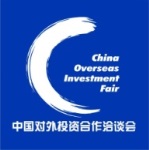        首届国际产能合作论坛   暨第八届中国对外投资合作洽谈会注册表请传真至组委会+86-10-68391524或发邮件至codafair01@126.com，也可通过关注微信公众号“外洽会”在线报名。      □本表复印或下载有效  □本表不足时，可另附人员名单  □活动安排以主办单位最终确认为准第 八 届 外 洽 会 总 体 活 动 安 排第 八 届 外 洽 会 总 体 活 动 安 排第 八 届 外 洽 会 总 体 活 动 安 排第 八 届 外 洽 会 总 体 活 动 安 排第 八 届 外 洽 会 总 体 活 动 安 排第 八 届 外 洽 会 总 体 活 动 安 排第 八 届 外 洽 会 总 体 活 动 安 排第 八 届 外 洽 会 总 体 活 动 安 排第 八 届 外 洽 会 总 体 活 动 安 排第 八 届 外 洽 会 总 体 活 动 安 排第 八 届 外 洽 会 总 体 活 动 安 排第 八 届 外 洽 会 总 体 活 动 安 排各场活动代码日期上    午上    午上    午上    午上    午下   午下   午下   午下   午下   午各场活动代码10月20日9:00-17:00  展示洽谈会 (全天)9:00-12:00  开幕式暨主论坛 (限VIP贵宾)专题论坛：I.10:00-12:00  中国新能源汽车国际合作论坛投资说明会/对接会：C.10:30-12:00  匈牙利投资说明会D.10:30-12:00  比利时投资说明会E.10:30-12:00  阿布扎比哈利法工业园与中国企业圆桌会议（一）9:00-17:00  展示洽谈会 (全天)9:00-12:00  开幕式暨主论坛 (限VIP贵宾)专题论坛：I.10:00-12:00  中国新能源汽车国际合作论坛投资说明会/对接会：C.10:30-12:00  匈牙利投资说明会D.10:30-12:00  比利时投资说明会E.10:30-12:00  阿布扎比哈利法工业园与中国企业圆桌会议（一）9:00-17:00  展示洽谈会 (全天)9:00-12:00  开幕式暨主论坛 (限VIP贵宾)专题论坛：I.10:00-12:00  中国新能源汽车国际合作论坛投资说明会/对接会：C.10:30-12:00  匈牙利投资说明会D.10:30-12:00  比利时投资说明会E.10:30-12:00  阿布扎比哈利法工业园与中国企业圆桌会议（一）9:00-17:00  展示洽谈会 (全天)9:00-12:00  开幕式暨主论坛 (限VIP贵宾)专题论坛：I.10:00-12:00  中国新能源汽车国际合作论坛投资说明会/对接会：C.10:30-12:00  匈牙利投资说明会D.10:30-12:00  比利时投资说明会E.10:30-12:00  阿布扎比哈利法工业园与中国企业圆桌会议（一）9:00-17:00  展示洽谈会 (全天)9:00-12:00  开幕式暨主论坛 (限VIP贵宾)专题论坛：I.10:00-12:00  中国新能源汽车国际合作论坛投资说明会/对接会：C.10:30-12:00  匈牙利投资说明会D.10:30-12:00  比利时投资说明会E.10:30-12:00  阿布扎比哈利法工业园与中国企业圆桌会议（一）专题论坛：F.14:00-17:00  “一带一路”风险防范论坛G.14:00-17:00  “莫斯科-北京·两国同心-互利共赢”俄中投资论坛H.14:00-17:00  投资拉美及加勒比地区论坛J.14:00-17:00  智能交通发展论坛B.14:00-17:00  光电线缆产业对外投资合作论坛A.14:00-17:00  中国核电国际合作论坛18:00-20:00  招待酒会（凭请柬出席）专题论坛：F.14:00-17:00  “一带一路”风险防范论坛G.14:00-17:00  “莫斯科-北京·两国同心-互利共赢”俄中投资论坛H.14:00-17:00  投资拉美及加勒比地区论坛J.14:00-17:00  智能交通发展论坛B.14:00-17:00  光电线缆产业对外投资合作论坛A.14:00-17:00  中国核电国际合作论坛18:00-20:00  招待酒会（凭请柬出席）专题论坛：F.14:00-17:00  “一带一路”风险防范论坛G.14:00-17:00  “莫斯科-北京·两国同心-互利共赢”俄中投资论坛H.14:00-17:00  投资拉美及加勒比地区论坛J.14:00-17:00  智能交通发展论坛B.14:00-17:00  光电线缆产业对外投资合作论坛A.14:00-17:00  中国核电国际合作论坛18:00-20:00  招待酒会（凭请柬出席）专题论坛：F.14:00-17:00  “一带一路”风险防范论坛G.14:00-17:00  “莫斯科-北京·两国同心-互利共赢”俄中投资论坛H.14:00-17:00  投资拉美及加勒比地区论坛J.14:00-17:00  智能交通发展论坛B.14:00-17:00  光电线缆产业对外投资合作论坛A.14:00-17:00  中国核电国际合作论坛18:00-20:00  招待酒会（凭请柬出席）专题论坛：F.14:00-17:00  “一带一路”风险防范论坛G.14:00-17:00  “莫斯科-北京·两国同心-互利共赢”俄中投资论坛H.14:00-17:00  投资拉美及加勒比地区论坛J.14:00-17:00  智能交通发展论坛B.14:00-17:00  光电线缆产业对外投资合作论坛A.14:00-17:00  中国核电国际合作论坛18:00-20:00  招待酒会（凭请柬出席）各场活动代码10月21日9:00-17:00  展示洽谈会 (全天)专题论坛：L.9:00-12:00  中哈产能与投资合作论坛M.9:00-12:00  中欧班列暨国际物流合作论坛N.9:00-12:00  香港营商新优势：企业财资中心 新政策新商机O.9:00-12:00  “一带一路”农业产能国际合作论坛P.9:00-12:00  中国太阳能国际合作论坛Q.9:00-12:00  文化产业的发展与建设对接会：R.10:30-12:00  阿布扎比哈利法工业园与中国企业圆桌会议（二）9:00-17:00  展示洽谈会 (全天)专题论坛：L.9:00-12:00  中哈产能与投资合作论坛M.9:00-12:00  中欧班列暨国际物流合作论坛N.9:00-12:00  香港营商新优势：企业财资中心 新政策新商机O.9:00-12:00  “一带一路”农业产能国际合作论坛P.9:00-12:00  中国太阳能国际合作论坛Q.9:00-12:00  文化产业的发展与建设对接会：R.10:30-12:00  阿布扎比哈利法工业园与中国企业圆桌会议（二）9:00-17:00  展示洽谈会 (全天)专题论坛：L.9:00-12:00  中哈产能与投资合作论坛M.9:00-12:00  中欧班列暨国际物流合作论坛N.9:00-12:00  香港营商新优势：企业财资中心 新政策新商机O.9:00-12:00  “一带一路”农业产能国际合作论坛P.9:00-12:00  中国太阳能国际合作论坛Q.9:00-12:00  文化产业的发展与建设对接会：R.10:30-12:00  阿布扎比哈利法工业园与中国企业圆桌会议（二）9:00-17:00  展示洽谈会 (全天)专题论坛：L.9:00-12:00  中哈产能与投资合作论坛M.9:00-12:00  中欧班列暨国际物流合作论坛N.9:00-12:00  香港营商新优势：企业财资中心 新政策新商机O.9:00-12:00  “一带一路”农业产能国际合作论坛P.9:00-12:00  中国太阳能国际合作论坛Q.9:00-12:00  文化产业的发展与建设对接会：R.10:30-12:00  阿布扎比哈利法工业园与中国企业圆桌会议（二）9:00-17:00  展示洽谈会 (全天)专题论坛：L.9:00-12:00  中哈产能与投资合作论坛M.9:00-12:00  中欧班列暨国际物流合作论坛N.9:00-12:00  香港营商新优势：企业财资中心 新政策新商机O.9:00-12:00  “一带一路”农业产能国际合作论坛P.9:00-12:00  中国太阳能国际合作论坛Q.9:00-12:00  文化产业的发展与建设对接会：R.10:30-12:00  阿布扎比哈利法工业园与中国企业圆桌会议（二）专题论坛：S.14:00-17:00  中国国际能源领袖峰会T.14:00-17:00  中阿投资合作论坛U.14:00-17:00  中国风电国际合作论坛对接会：V.14:00-17:00  “一带一路”农业项目洽谈对接会专题论坛：S.14:00-17:00  中国国际能源领袖峰会T.14:00-17:00  中阿投资合作论坛U.14:00-17:00  中国风电国际合作论坛对接会：V.14:00-17:00  “一带一路”农业项目洽谈对接会专题论坛：S.14:00-17:00  中国国际能源领袖峰会T.14:00-17:00  中阿投资合作论坛U.14:00-17:00  中国风电国际合作论坛对接会：V.14:00-17:00  “一带一路”农业项目洽谈对接会专题论坛：S.14:00-17:00  中国国际能源领袖峰会T.14:00-17:00  中阿投资合作论坛U.14:00-17:00  中国风电国际合作论坛对接会：V.14:00-17:00  “一带一路”农业项目洽谈对接会专题论坛：S.14:00-17:00  中国国际能源领袖峰会T.14:00-17:00  中阿投资合作论坛U.14:00-17:00  中国风电国际合作论坛对接会：V.14:00-17:00  “一带一路”农业项目洽谈对接会注册说明本届外洽会同期举办活动较多,将举办1场主论坛、16场专题论坛、6场投资说明/研讨/对接等会议。请您认真填写表格,注明最想参加的活动代码(每天同一时间段只能选择一场活动)，大会组委会将根据您的选择进行会前注册并指定专人负责对接。各场活动最新议程请查阅外洽会官方网站。本届外洽会同期举办活动较多,将举办1场主论坛、16场专题论坛、6场投资说明/研讨/对接等会议。请您认真填写表格,注明最想参加的活动代码(每天同一时间段只能选择一场活动)，大会组委会将根据您的选择进行会前注册并指定专人负责对接。各场活动最新议程请查阅外洽会官方网站。本届外洽会同期举办活动较多,将举办1场主论坛、16场专题论坛、6场投资说明/研讨/对接等会议。请您认真填写表格,注明最想参加的活动代码(每天同一时间段只能选择一场活动)，大会组委会将根据您的选择进行会前注册并指定专人负责对接。各场活动最新议程请查阅外洽会官方网站。本届外洽会同期举办活动较多,将举办1场主论坛、16场专题论坛、6场投资说明/研讨/对接等会议。请您认真填写表格,注明最想参加的活动代码(每天同一时间段只能选择一场活动)，大会组委会将根据您的选择进行会前注册并指定专人负责对接。各场活动最新议程请查阅外洽会官方网站。本届外洽会同期举办活动较多,将举办1场主论坛、16场专题论坛、6场投资说明/研讨/对接等会议。请您认真填写表格,注明最想参加的活动代码(每天同一时间段只能选择一场活动)，大会组委会将根据您的选择进行会前注册并指定专人负责对接。各场活动最新议程请查阅外洽会官方网站。本届外洽会同期举办活动较多,将举办1场主论坛、16场专题论坛、6场投资说明/研讨/对接等会议。请您认真填写表格,注明最想参加的活动代码(每天同一时间段只能选择一场活动)，大会组委会将根据您的选择进行会前注册并指定专人负责对接。各场活动最新议程请查阅外洽会官方网站。本届外洽会同期举办活动较多,将举办1场主论坛、16场专题论坛、6场投资说明/研讨/对接等会议。请您认真填写表格,注明最想参加的活动代码(每天同一时间段只能选择一场活动)，大会组委会将根据您的选择进行会前注册并指定专人负责对接。各场活动最新议程请查阅外洽会官方网站。本届外洽会同期举办活动较多,将举办1场主论坛、16场专题论坛、6场投资说明/研讨/对接等会议。请您认真填写表格,注明最想参加的活动代码(每天同一时间段只能选择一场活动)，大会组委会将根据您的选择进行会前注册并指定专人负责对接。各场活动最新议程请查阅外洽会官方网站。本届外洽会同期举办活动较多,将举办1场主论坛、16场专题论坛、6场投资说明/研讨/对接等会议。请您认真填写表格,注明最想参加的活动代码(每天同一时间段只能选择一场活动)，大会组委会将根据您的选择进行会前注册并指定专人负责对接。各场活动最新议程请查阅外洽会官方网站。本届外洽会同期举办活动较多,将举办1场主论坛、16场专题论坛、6场投资说明/研讨/对接等会议。请您认真填写表格,注明最想参加的活动代码(每天同一时间段只能选择一场活动)，大会组委会将根据您的选择进行会前注册并指定专人负责对接。各场活动最新议程请查阅外洽会官方网站。本届外洽会同期举办活动较多,将举办1场主论坛、16场专题论坛、6场投资说明/研讨/对接等会议。请您认真填写表格,注明最想参加的活动代码(每天同一时间段只能选择一场活动)，大会组委会将根据您的选择进行会前注册并指定专人负责对接。各场活动最新议程请查阅外洽会官方网站。单位全称网 址联系人员手 机电 话传真邮 件参会人员详细信息姓  名姓  名部 门 及 职 务部 门 及 职 务部 门 及 职 务手  机手  机邮  箱邮  箱邮  箱拟 参 加活动代码参会人员详细信息参会人员详细信息参会人员详细信息中国对外投资合作洽谈会组委会地址：北京市西城区月坛北街25号 1号楼1524室   邮编：100834电话：+86-10-68391530/1535/1577  传真：+86-10-68391524  邮箱：codafair01@126.com  官方网址：www.codafair.org 中国对外投资合作洽谈会组委会地址：北京市西城区月坛北街25号 1号楼1524室   邮编：100834电话：+86-10-68391530/1535/1577  传真：+86-10-68391524  邮箱：codafair01@126.com  官方网址：www.codafair.org 中国对外投资合作洽谈会组委会地址：北京市西城区月坛北街25号 1号楼1524室   邮编：100834电话：+86-10-68391530/1535/1577  传真：+86-10-68391524  邮箱：codafair01@126.com  官方网址：www.codafair.org 中国对外投资合作洽谈会组委会地址：北京市西城区月坛北街25号 1号楼1524室   邮编：100834电话：+86-10-68391530/1535/1577  传真：+86-10-68391524  邮箱：codafair01@126.com  官方网址：www.codafair.org 中国对外投资合作洽谈会组委会地址：北京市西城区月坛北街25号 1号楼1524室   邮编：100834电话：+86-10-68391530/1535/1577  传真：+86-10-68391524  邮箱：codafair01@126.com  官方网址：www.codafair.org 中国对外投资合作洽谈会组委会地址：北京市西城区月坛北街25号 1号楼1524室   邮编：100834电话：+86-10-68391530/1535/1577  传真：+86-10-68391524  邮箱：codafair01@126.com  官方网址：www.codafair.org 中国对外投资合作洽谈会组委会地址：北京市西城区月坛北街25号 1号楼1524室   邮编：100834电话：+86-10-68391530/1535/1577  传真：+86-10-68391524  邮箱：codafair01@126.com  官方网址：www.codafair.org 中国对外投资合作洽谈会组委会地址：北京市西城区月坛北街25号 1号楼1524室   邮编：100834电话：+86-10-68391530/1535/1577  传真：+86-10-68391524  邮箱：codafair01@126.com  官方网址：www.codafair.org 中国对外投资合作洽谈会组委会地址：北京市西城区月坛北街25号 1号楼1524室   邮编：100834电话：+86-10-68391530/1535/1577  传真：+86-10-68391524  邮箱：codafair01@126.com  官方网址：www.codafair.org 中国对外投资合作洽谈会组委会地址：北京市西城区月坛北街25号 1号楼1524室   邮编：100834电话：+86-10-68391530/1535/1577  传真：+86-10-68391524  邮箱：codafair01@126.com  官方网址：www.codafair.org 中国对外投资合作洽谈会组委会地址：北京市西城区月坛北街25号 1号楼1524室   邮编：100834电话：+86-10-68391530/1535/1577  传真：+86-10-68391524  邮箱：codafair01@126.com  官方网址：www.codafair.org 中国对外投资合作洽谈会组委会地址：北京市西城区月坛北街25号 1号楼1524室   邮编：100834电话：+86-10-68391530/1535/1577  传真：+86-10-68391524  邮箱：codafair01@126.com  官方网址：www.codafair.org 